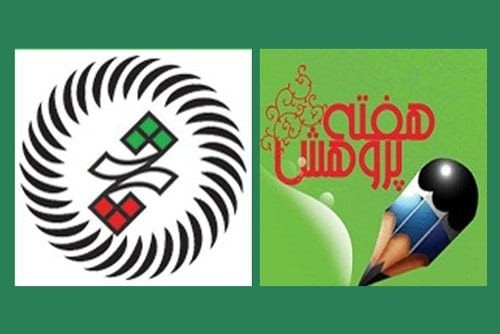 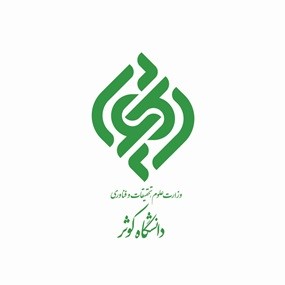 خلاصه طرح:دستاوردها: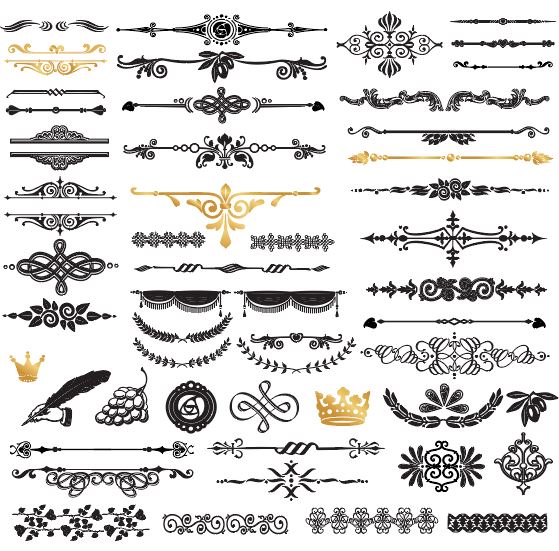 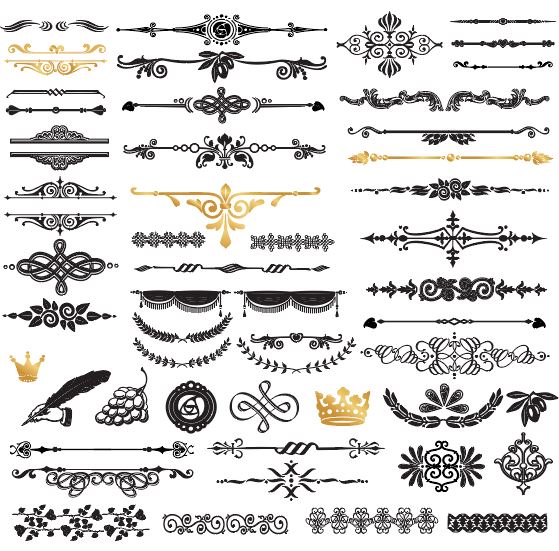 عنوان طرح:شماره طرح:مجری:همکاران: